KẾ HOẠCH THÁNG 12Đánh giá công tác tháng  11 và triển khai nhiệm vụ trọng tâmtháng 12 năm học 2023 - 2024I. Đánh giá công tác tháng 111. Những công việc đã thực hiện tháng 11- Thực hiện chuyên môn theo kế hoạch của nhà trường và phân phối chương trình từ tuần 9 đến tuần 13.- Ôn tập, ra đề, cho học sinh thi giữa học kì I.- Coi thi nghiêm túc.- Chấm bài và vào điểm trên phần mềm vnedu kịp thời.- Nộp sản phẩm dự thi Công viên địa chất về Phòng Giáo dục và Đào tạo (3 sản phẩm)- Dạy thay đảm bảo, có hiệu quả.- HS tham gia thi trải nghiệm IOE cấp trường (26 em). Kết quả tương đối cao.- Kiểm tra nội bộ về thực hiện chương trình giáo dục phổ thông 2018 (cô Nghĩa). Kết quả: Hồ sơ loại Tốt, giáo án loại Giỏi.2. Hạn chế, tồn tại- Kết quả thi giữa HKI không cao (khoảng trên 50% có điểm dưới 5)- Ôn thi HSG chưa thường xuyên do GV phải dạy thay.- Tỉ lệ đóng BHYT còn thấp.3. Biện pháp khắc phục- Đôn đốc, nhắc nhở HS học bài, làm bài, nâng cao ý thức học tập của HS.- Nhắn tin, gọi điện nhắc nhở PHHS đóng BHYT xong trước 15.12.2023III. Triển khai nhiệm vụ trọng tâm tháng 121. Công tác tư tưởng, tổ chức- Tiếp tục học tập và làm theo tư tưởng, đạo đức, phong cách Hồ Chí Minh;- Tuyên truyền các ngày lễ lớn trong tháng 12: Ngày hội Cựu chiến binh Việt Nam (06/12), Ngày Toàn quốc Kháng chiến (19/12), Ngày quân đội Nhân dân Việt Nam (22/12)2. Công tác chuyên môn- Thực hiện chuyên môn theo kế hoạch của nhà trường và phân phối chương trình từ tuần 14 đến tuần 17.- Lên lớp đúng giờ, cập nhật giáo án đúng thời gian.- Kiểm tra bài cũ, cho điểm, vào điểm thường xuyên trên phần mềm vnedu.- Theo dõi kết quả thi Công viên địa chất để làm đĩa CD cho các sản phẩm đạt cấp huyện, tham gia cấp tỉnh.- Áp dụng công nghệ thông tin, tận dụng thiết bị dạy học có sẵn cho các tiết học một cách thường xuyên.- Tiếp tục ôn thi học sinh giỏi.- Tổ chức thi IOE cấp trường (ngày 30,1,2 tháng 12)- Ra đề kiểm tra học kì I vào tuần 16, thi học kì tuần 17.- GV tham gia lớp Bồi dưỡng chương trình Giáo dục phổ thông 2022 hoàn thành các bài tập trực tuyến.3. Công tác chủ nhiệm- Sinh hoạt lớp thường xuyên, tuyên truyền kịp thời đến học sinh các văn bản, chỉ đạo, hướng dẫn của cấp trên- Duy trì sĩ số, tiếp tục quán triệt nề nếp học sinh- Nhắc nhở HS ôn tập thật kĩ cho thi cuối HKI, chuẩn bị bài tốt trước khi đến lớp.4. Kế hoạch tuần4.1. Kế hoạch tuần 14 (Từ ngày 04/12/2023 đến 09/12/2023)                                      CHUYÊN MÔN NHÀ TRƯỜNG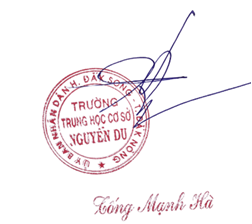                                                       ( Kí, duyệt )TRƯỜNG THCS NGUYỄN DUTỔ NGOẠI NGỮCỘNG HÒA XÃ HỘI CHỦ NGHĨA VIỆT NAMĐộc lập - Tự do - Hạnh phúcSố: 11 /KHT - NN            Thuận Hạnh, ngày 01 tháng 12 năm 2023TuầnNội dung công việcTuần Itừ ngày04/12-09/12- Thực hiện đúng ppct tuần 14.- Giáo viên lên lớp nhiệt tình, soạn giảng đầy đủ,thường xuyên.- Giáo viên  thường xuyên kiểm tra bài của học sinh, nhắc nhở học sinh học và làm bài tập đầy đủ trước khi đến lớp- Tăng cường sử dụng đồ dùng dạy học.- Hoàn thành các cột điểm thường xuyên, vào điểm trên phần mềm vnEdu- Tăng cường công tác bồi dưỡng HSG và phụ đạo học sinh yếu, kém.- Tiếp tục bồi dưỡng đội tuyển HSG.- Tăng cường giáo dục đạo đức cho học sinh.- Tổ chức thi IOE cấp trường. (26 học sinh).- Tuyên truyền giữ gìn trật tự an toàn giao thông.- GVCN sinh hoạt lớp thường xuyên, bám sát tình hình lớp học, thường xuyên tuyên truyền đến PHHS các văn bản cấp trên, liên lạc mật thiết với PHHS để kịp thời uốn nắn những hành vi lệch chuẩn.- Nhắc nhở PHHS nộp các khoản về cho nhà trường theo quy định, nhất là bảo hiểm y tế.Tuần IItừ ngày11/12 - 16/12- Thực hiện đúng ppct tuần 15.- Giáo viên lên lớp nhiệt tình, soạn giảng đầy đủ,thường xuyên.- Giáo viên  thường xuyên kiểm tra bài của học sinh, nhắc nhở học sinh học và làm bài tập đầy đủ trước khi đến lớp- Tăng cường sử dụng đồ dùng dạy học.- Hoàn thành các cột điểm thường xuyên, vào điểm trên phần mềm vnEdu- Tăng cường công tác bồi dưỡng HSG và phụ đạo học sinh yếu, kém.- Khuyến khích học sinh tiếp tục tham gia tự luyện IOE.- Tăng cường giáo dục đạo đức cho học sinh.- Làm ma trận đề kiểm tra; ra đề, ôn thi bám sát nội dung đề ra.- Tuyên truyền giữ gìn trật tự an toàn giao thông.- GVCN sinh hoạt lớp thường xuyên, bám sát tình hình lớp học, thường xuyên tuyên truyền đến PHHS các văn bản cấp trên, liên lạc mật thiết với PHHS để kịp thời uốn nắn những hành vi lệch chuẩn.- Nhắc nhở PHHS nộp các khoản về cho nhà trường theo quy định, nhất là bảo hiểm y tế.Tuần IIItừ ngày18/12 – 23/12- Thực hiện đúng ppct tuần 16.- Giáo viên lên lớp nhiệt tình, soạn giảng đầy đủ,thường xuyên.- Giáo viên  thường xuyên kiểm tra bài của học sinh, nhắc nhở học sinh học và làm bài tập đầy đủ trước khi đến lớp- Tăng cường sử dụng đồ dùng dạy học.- Hoàn thành các cột điểm thường xuyên, vào điểm trên phần mềm - Tăng cường công tác bồi dưỡng HSG và phụ đạo học sinh yếu, kém.- Tiếp tục bồi dưỡng đội tuyển HSG.- Tăng cường giáo dục đạo đức cho học sinh.- HS ôn bài cẩn thận, ổn định nề nếp học tập.- Thực hiện nề nếp, nội quy trường lớp.- Ôn thi thật kĩ và chuẩn bị thi học kì I.Tuần IVtừ ngày25/12 - 30/12- Thực hiện đúng ppct tuần 17.- Giáo viên lên lớp nhiệt tình, soạn giảng đầy đủ,thường xuyên.- Tăng cường công tác bồi dưỡng HSG và phụ đạo học sinh yếu, kém.- Tăng cường giáo dục đạo đức cho học sinh.- Giáo viên được phân công  làm công tác coi thi có mặt trước 15 phút đề nhận bài thi, coi thi nghiêm túc để đảm bảo công bằng cho học sinh- Giáo viên chấm bài, nhập điểm và báo cáo đúng thời gian quy định- HS ôn bài cẩn thận, ổn định nề nếp học tập.- Thực hiện nề nếp, nội quy trường lớp.- Ôn thi thật kĩ và thi học kì I.Nơi nhận: - Các thành viên trong tổ;- Lưu: Hồ sơ tổ, (Cúc -TT ).                        TỔ TRƯỞNG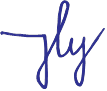                    Nguyễn Thị Kim Cúc